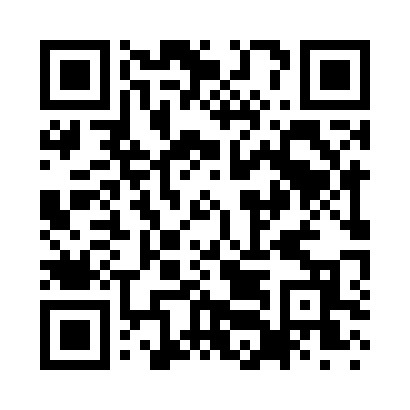 Prayer times for Shambo Springs, Montana, USAMon 1 Jul 2024 - Wed 31 Jul 2024High Latitude Method: Angle Based RulePrayer Calculation Method: Islamic Society of North AmericaAsar Calculation Method: ShafiPrayer times provided by https://www.salahtimes.comDateDayFajrSunriseDhuhrAsrMaghribIsha1Mon3:225:221:235:389:2311:232Tue3:235:231:235:389:2311:233Wed3:235:241:235:389:2211:234Thu3:245:241:235:389:2211:225Fri3:245:251:235:389:2111:226Sat3:255:261:245:389:2111:227Sun3:255:271:245:389:2011:228Mon3:265:281:245:389:2011:229Tue3:265:291:245:389:1911:2110Wed3:275:291:245:389:1811:2111Thu3:275:301:245:389:1811:2112Fri3:285:311:245:389:1711:2113Sat3:285:321:255:379:1611:2014Sun3:295:331:255:379:1511:2015Mon3:295:341:255:379:1511:2016Tue3:315:361:255:379:1411:1817Wed3:335:371:255:369:1311:1618Thu3:355:381:255:369:1211:1419Fri3:375:391:255:369:1111:1220Sat3:395:401:255:369:1011:1021Sun3:415:411:255:359:0911:0822Mon3:435:421:255:359:0711:0623Tue3:455:441:255:349:0611:0424Wed3:475:451:255:349:0511:0225Thu3:495:461:255:349:0411:0026Fri3:515:471:255:339:0310:5827Sat3:535:481:255:339:0110:5628Sun3:555:501:255:329:0010:5429Mon3:585:511:255:328:5910:5230Tue4:005:521:255:318:5710:4931Wed4:025:541:255:318:5610:47